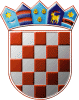 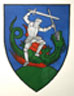         REPUBLIKA HRVATSKA                                                                                                                                                                      MEĐIMURSKA ŽUPANIJAOPĆINA SVETI JURAJ NA BREGU             OPĆINSKO VIJEĆEKLASA:550-01/19-01/04URBROJ:2109/16-03-20-2Pleškovec, 21. prosinca 2020. Na temelju članka 7. Zakona o socijalnoj skrbi („Narodne novine“, broj 157/13., 152/14., 99/15., 52/16., 16/17., 130/17., 98/19. i 64/20.) i članka 28. Statuta Općine Sveti Juraj na Bregu („Službeni glasnik Međimurske županije“, broj 11/20.), Općinsko vijeće Općine Sveti Juraj na Bregu na 22. sjednici održanoj 21. prosinca 2020. godine, donijelo je I izmjene i dopuneSocijalnog programaOpćine Sveti Juraj na Bregu za 2020. godinuI.U Socijalnom programu Općine Sveti Juraj na Bregu za 2020. godinu („Službeni glasnik Međimurske županije“, broj 20/19.) točka II mijenja se i glasi:II.Javne potrebe u Socijalnom Programu Općine Sveti Juraj na Bregu za 2020. godinu utvrđuju se prema prioritetima  kako slijedi: Pomoć za podmirenje troškova stanovanjaPomoć za podmirenje troškova stanovanja korisnicima Centra za socijalnu skrb, koji se griju na drva, isplatit će se u iznosu od 1.050,00 kuna, prema popisu Centra za socijalnu skrb za nabavu ogrijeva.Jednokratna novčana potpora za novorođeno dijete Jednokratna novčana potpora roditeljima za novorođeno dijete isplaćuje se u iznosu od 3.000,00 kuna za novorođeno dijete s prebivalištem na području Općine Sveti Juraj na Bregu sukladno Odluci o jednokratnoj novčanoj potpori za novorođeno dijete. Sufinanciranje prijevoza učenika Osnovne školeU Proračunu Općine Sveti Juraj na Bregu za 2020. godinu planirano je 175.000,00 kuna, dok je I. izmjenama i dopunama planirano 65.000,00 kuna za sufinanciranje prijevoza učenika Osnovne škole Ivana Gorana Kovačića Sveti Juraj na Bregu. Stipendiranje učenika i studenataU Proračunu Općine Sveti Juraj na Bregu za 2020. godinu planirano je 300.000,00 kuna, dok je I. izmjenama i dopunama planirano 310.000,00 kuna za stipendiranje učenika i studenta sukladno Pravilniku o stipendiranju učenika i studenata.Sufinanciranje troškova prehrane učenika osnovne školeUčenicima slabijeg imovnog stanja može se dodijeliti pomoć za sufinanciranje prehrane. Odluku o sufinanciranju troškova prehrane donosi općinski načelnik.U Proračunu Općine Sveti Juraj na Bregu za 2020. planirano je 40.000,00 kuna,  dok je I. izmjenama i dopunama planirano 28.000,00 kuna za sufinanciranje prehrane učenika s područja Općine Sveti Juraj na Bregu.Jednokratne novčane potporeOpćinski načelnik može u 2020. godini na zahtjev korisnika dodijeliti jednokratnu novčanu potporu samcu ili obitelji, koji imaju prebivalište na području Općine Sveti Juraj na Bregu, koji zbog trenutnih okolnosti kao što su npr. bolest, smrt člana obitelji, požar, poplava ili drugih nevolja nisu u mogućnosti djelomično ili u cijelosti zadovoljiti osnovne životne potrebe, te pomoći umirovljenicima povodom Uskrsnih i Božićnih blagdana. Novčana sredstva za jednokratne novčane potpore planirana su u Proračunu Općine Sveti Juraj na Bregu za 2020. godinu u iznosu od 100.000,00 kuna dok je I. izmjenama i dopunama planirano 200.000,00 kuna.Sufinanciranje dječjeg vrtića i jaslicaU Proračunu Općine Sveti Juraj na Bregu za 2020. godinu planirano je 1.600.000,00 kuna, dok je I. izmjenama i dopunama planirano 1.550.000,00 kuna za sufinanciranje dječjeg vrtića i jaslica, sukladno Odluci o sufinanciranju dječjih vrtića iz Proračuna Općine Sveti Juraj na Bregu.       08. Sufinanciranje asistenta u nastaviU Proračunu Općine Sveti Juraj na Bregu za 2020. godinu planirano je 100.000,00 kuna, dok je I. izmjenama i dopunama planirano 30.000,00 kuna za sufinanciranje asistenta u nastavi za djecu polaznike osnovne škole kojima je isti potreban.09. Sufinanciranje obveznih udžbenika za osnovnu školuU Proračunu Općine Sveti Juraj na Bregu za 2020. godinu planirano je 50.000,00 kuna, dok je I. izmjenama i dopunama planirano 0,00 za sufinanciranje obveznih udžbenika za osnovnu školu.       10. Sufinanciranje produženog boravka za učenike osnovne školeU Proračunu Općine Sveti Juraj na Bregu za 2020. godinu planirano je 80.000,00 kuna, dok je I. izmjenama i dopunama planirano 97.600,00 kuna za sufinanciranje produženog boravka za učenike osnovne škole.11.  Subvencioniranje troškova prehrane socijalno potrebitim osobamaU Proračunu Općine Sveti Juraj na Bregu za 2020. godinu planirano je 20.000,00 kuna, dok je I. izmjenama i dopunama planirano 450,00 kuna za subvencioniranje troškova prehrane socijalno potrebitim osobama s područja Općine Sveti Juraj na Bregu.12. Odštete za elementarne nepogode i drugih štetaU Proračunu Općine Sveti Juraj na Bregu za 2020. godinu planirano je 50.000,00 kuna, dok je I. izmjenama i dopunama planirano 0,00 kuna za odštete za elementarne nepogode i druge štete.13. Subvencija za odvoz otpadaI.izmjenama i dopunama Proračuna Općine Sveti Juraj na Bregu za 2020. godinu planirano je 150.000,00 kuna za subvenciju za odvoza otpada s područja Općine Sveti Juraj na Bregu.III.U Socijalnom programu Općine Sveti Juraj na Bregu za 2020. godinu točka III. mijenja se i glasi:Sredstva za realizaciju Socijalnog programa Općine Sveti Juraj na Bregu za 2020. godinu u ukupnom iznosu od 2.606.250,00 kuna osigurala su se u Proračunu Općine Sveti Juraj na Bregu za 2020. godinu.IV.Ostale odredbe Socijalnog programa Općine Sveti Juraj na Bregu za 2020. godinu, KLASA:550-01/19-01/04; URBROJ:2109/16-03-19-1 od 18. prosinca 2019. godine ne mijenjaju se.             V.Ove I. izmjene i dopune Programa stupaju na snagu osmog dana od dana objave u „Službenom glasniku Međimurske županije“.                                                                                                                    PREDSJEDNIK                                                                                                                    Općinskog vijeća                                                                                                                                 Anđelko Kovačić           R.b.KontoPomoć za podmirenje troškova stanovanja - ogrjevPlan za 2020. godinuI. izmjene i dopune01.37218Pomoć za podmirenje troškova stanovanja - ogrjev35.000,0025.200,00R.b.KontoJednokratna novčana  potpora za novorođeno dijetePlan za 2020. godinuI. izmjene i dopune01.37212Jednokratna novčana  potpora za novorođeno dijete150.000,00150.000,00R.b.KontoSufinanciranje prijevoza učenika Osnovne školePlan za 2020. godinuI. izmjene i dopune01.37220Sufinanciranje prijevoza učenika Osnovne škole175.000,0065.000,00R.b.KontoStipendije i školarinePlan za 2020. godinuI. izmjene i dopune01.37215Stipendije i školarine300.000,00310.000,00R.b.KontoSufinanciranje prehrane učenika osnovne školePlan za 2020. godinuI. izmjene i dopune01.37224Sufinanciranje prehrane učenika osnovne škole40.000,0028.000,00R.b.KontoJednokratne novčane potporePlan za 2020. godinuI. izmjene i dopune01.37213Jednokratne novčane potpore100.000,00200.000,00R.b.KontoIzdaci za dječji vrtić i jaslicePlan za 2020. godinuII. izmjene i dopune01.37210Izdaci za dječji vrtić i jaslice1.600.000,001.550.000,00R.b.KontoAsistent u nastaviPlan za 2020. godinuII. izmjene i dopune01.37214Asistent u nastavi100.000,0030.000,00R.b.KontoSufinanciranje obveznih udžbenika za osnovnu školuPlan za 2020. godinuI. izmjene i dopune01.37225Sufinanciranje obveznih udžbenika za osnovnu školu50.000,000,00R.b.KontoSufinanciranje produženog boravka za učenike osnovne školePlan za 2020. godinuI. izmjene i dopune01.37221Sufinanciranje produženog boravka za učenike OŠ80.000,0097.600,00R.b.KontoSubvencioniranje troškova prehrane socijalno potrebitim osobamaPlan za 2020. godinuI. izmjene i dopune01.37229Subvencioniranje troškova prehrane socijalno potrebitim osobama20.000,00450,00R.b.KontoOdštete za elementarne nepogode i drugih štetaPlan za 2020. godinuI. izmjene i dopune01.37217Odštete za elementarne nepogode i drugih šteta50.000,000,00R.b.KontoSubvencija za odvoz otpadaPlan za 2020. godinuI. izmjene i dopune01.37211Subvencija za odvoz otpada0,00150.000,00